THÀNH ĐOÀN TP. HỒ CHÍ MINH	             ĐOÀN TNCS HỒ CHÍ MINH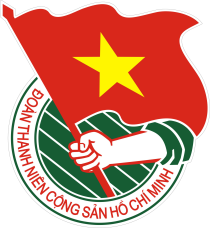            BCH ĐOÀN QUẬN 12  ***                                         	Quận 12, ngày 02 tháng 10  năm 2017                  TUẦN LỄ	40/2017	LỊCH LÀM VIỆC CỦA CƠ QUAN QUẬN ĐOÀN(Từ ngày 02-10-2017 đến ngày 08-10-2017)---------- Cả ngày thứ 4, 6: Đ/c Sơn học trung cấp chính trị- Cả ngày thứ 3, 7: Đ/c Huy, Đạt học trung cấp chính trị- Cả ngày thứ 4,7: Đ/c Hằng học trung cấp chính trị- Cả ngày thứ 5, 7: Đ/c Mai học lớp tập huấn cán bộ Đoàn – Hội – Đội- Tối thứ 2,4 và cả ngày thứ 7: Đ/c Bảo học trung cấp chính trịVĂN PHÒNG QUẬN ĐOÀNTrọng tâm:  - Tham gia Hội thi Nghi thức – Điều lệ Hội, múa hát tập thể năm 2017 - Đại hội điểm Đoàn Trung tâm GDTX Quận NK 2017-2018- Tổ chức Hội thi “Quận 12 với An toàn giao thông”năm 2017NGÀYGIỜNỘI DUNGĐỊA ĐIỂMTHỨ HAI(02/10)07g30Chào cờ đầu tuần (CBCQ)Sân cờTHỨ HAI(02/10)09g00Hội ý TT – VP (Đ/c Ngân, Thùy, Trang, Bảo, Sơn)PBTTHỨ HAI(02/10)10g00Họp cơ quan. (Đ/c Ngân, CBCQ)PHQĐTHỨ HAI(02/10)14g00Trao quyết định thành lập chi đoàn công ty LTP Việt Nam và tặng quà trung thu cho con thanh niên công nhân có hoàn cảnh khó khăn (Đ/c Ngân, Huy, Lợi)Cơ sởTHỨ HAI(02/10)17g30Dự chương trình trung thu của Phường Thạnh Xuân (Đ/c Hằng)UBND PhườngTHỨ HAI(02/10)18g30Dự chương trình “Trung thu yêu thương” năm 2017 của Đoàn KCN Tân Thới Hiệp (Đ/c Huy )Đường D1 KCN TTH THỨ HAI(02/10)18g30Vòng bán kết 2 Hội thi Bí thư Chi đoàn giỏi năm 2017 (Đ/c Ngân, Trang, Sơn,Đạt)Phường Thới AnTHỨ HAI(02/10)18g30Dự chương trình trung thu của Phường Tân Thới Hiệp (Đ/c Thùy)TH Lê Văn ThọTHỨ BA(03/10)07g30Dự Đại hội Công Đoàn cơ sở Khối Đoàn thể lần thứ VII, Nhiệm kỳ 2017 – 2022 (Đ/c Ngân, CBCQ)PHQUTHỨ BA(03/10)08g00Dự khai mạc Hội nghị tập huấn công tác xây dựng tổ chức Đảng, đoàn thể CT – XH trong doanh nghiệp ngoài khu vực Nhà nước, đơn vị sự nghiệp ngoài công lập theo CT 10-CT/TU ngày 18/1/2013 của BTV Thành ủy (Đ/c Huy)HT. TTBDCTTHỨ BA(03/10)13g30 Dự nghe báo cáo thời sự định kỳ (ĐVCB)HT.UBND/QTHỨ BA(03/10)14g00Tổ chức “Vui tết trung thu” tại trường Cao đẳng Bách Việt (Đ/c Lợi)Cơ sởTHỨ BA(03/10)16g30Tổng duyệt đồng diễn hội thi “Quận 12 với An toàn giao thông” 
(Đ/c Đạt, Thuận, Tùng, Mai)Sân UBND quậnTHỨ BA(03/10)17g00Dự chương trình trung thu của Phường Đông Hưng Thuận (Đ/c Huy)UBND PhườngTHỨ BA(03/10)18g00Dự chương trình trung thu của Phường Trung Mỹ Tây (Đ/c Sơn)UBND PhườngTHỨ BA(03/10)18g00Tổ chức chương trình trung thu và tặng quà cho con em cán bộ cơ quan (Đ/c Ngân, CBCQ)NTNTHỨ TƯ(04/10)08g00Dự hội nghị tuyên truyền Luật phòng cháy chữa cháy và các văn bản hướng dẫn thực hiện năm 2017 (Đ/c Bảo)HT.UBND/QTHỨ TƯ(04/10)08g00Dự Hội nghị lần thứ 10 BCH Đảng bộ Quận khóa V (mở rộng) (Đ/c Ngân)HTQUTHỨ TƯ(04/10)13g30Dự Họp BCĐ CVĐ “Người Việt Nam ưu tiên dùng hàng Việt Nam” (Đ/c Ngân)PHQUTHỨ TƯ(04/10)13g30Dự hội nghị tuyên truyền Luật phòng cháy chữa cháy và các văn bản hướng dẫn thực hiện năm 2017 (Đ/c Đạt, Nga, Thuận, Lợi, Mai)HT.UBND/QTHỨ TƯ(04/10)14g00Giao ban khu vực trường học, tập huấn phần mềm QLĐV (Đ/c Thùy, Tùng, Các ban, VPQĐ)PHQĐTHỨ TƯ(04/10)16g30Tổng duyệt đồng diễn hội thi “Quận 12 với An toàn giao thông”, chuẩn bị hội trường tổ chức Hội thi (CBCQ)Sân UBND quậnTHỨ TƯ(04/10)18g00Dự chương hoạt động Trung thu phường Tân Chánh Hiệp (Đ/c Trang)Cơ sởTHỨ NĂM(05/10)06g00Tổ chức Lễ khai mạc Hội thi “Quận 12 với An toàn giao thông” (CBCQ được phân công)Sân UBND quậnTHỨ NĂM(05/10)08g00Dự kiểm tra trật tự lòng lề đường, vỉa hè (Đ/c Huy)Sân UBND/QTHỨ NĂM(05/10)08g30Tham gia Đoàn tiếp xúc doanh nghiệp công ty TNHH Westwood (Đ/c Bảo, Huy)Cơ sởTHỨ NĂM(05/10)13g00Tổ chức Hội thi “Quận 12 với An toàn giao thông” (CBCQ được phân công)Hội trường UBND quậnTHỨ NĂM(05/10)13g30Giao ban TPT Đội và tập huấn đầu năm học 2017 – 2018 (Đ/c Thùy, Tùng, Mai)PHQĐTHỨ SÁU(06/10)06g00Tham gia Tập huấn BCH Liên đội toàn thành khối THCS ngày 06-08/9/2017 tại Cần Giờ (Đ/c Mai)Tập trung Tại NTN QuậnTHỨ SÁU(06/10)07g00Tổ chức Hội thi “Quận 12 với An toàn giao thông” (CBCQ được phân công)Hội trường UBND quậnTHỨ SÁU(06/10)08g00Tham gia Hội thẩm Nhân dân (Đ/c Trang)Tòa ÁnTHỨ SÁU(06/10)10g00Dự hội nghị bất thường UBMTTQVN/Q (Đ/c Ngân, Thùy)PHQUTHỨ SÁU(06/10)14g00Tham gia Đoàn tiếp xúc doanh nghiệp công ty TNHH ACE Apparel – P. TTN (Đ/c Bảo)Cơ sởTHỨ SÁU(06/10)14g00Dự Lễ bế giảng và trao Bằng tốt nghiệp cho học viên lớp Trung cấp Lý luận chính trị - Hành chính H511 (Đ/c Nga)TTBDCT QuậnTHỨ SÁU(06/10)15g30Tham gia Đoàn tiếp xúc doanh nghiệp công ty TNHH Eternal Powess - PTTN (Đ/c Trang, Huy)Cơ sởTHỨ BẢY(07/10)07g30Tổ chức lớp tập huấn kiến thức tiền hôn nhân Năm 2017 (ngày 07,8/10 (Đ/c Trang, Hằng, Mai, Lợi, cơ sở Đoàn theo TB)P.TATHỨ BẢY(07/10)14g00Tổng dợt thi Nghi thức Hội cấp thành (Đ/c Huy, Đạt, Thuận)Công viên Tao ĐànCHỦ NHẬT(08/10)06g00Tham gia Hội thi Nghi thức – Điều lệ Hội, múa hát tập thể năm 2017 (Đ/c Huy, Đạt, Thuận, cơ sở Đoàn theo thông báo)Công viên Tao ĐànCHỦ NHẬT(08/10)07g30Tổ chức Lớp học tập 6 bài LLCT Sửa đổi bổ sung (Đ/c Trang, Sơn)Trường Võ Trường ToảnCHỦ NHẬT(08/10)07g30Đại hội điểm Đoàn Trung tâm GDTX Quận NK 2017-2018 (Đ/c Bảo, tổ công tác, Ban TNTH, cơ sở Đoàn khu vực trường học)Cơ sởCHỦ NHẬT(08/10)18g00Lễ kỷ niệm 61 năm Ngày truyền thống Hội Liên hiệp Thanh niên Việt Nam và tuyên dương Giải thưởng “15 tháng 10” cấp Trung ương (Đ/c Đạt )Sân 4ANVH TN